Петрова Татьяна Александровна №242-528-645                                                                                           Т.А. Петрова 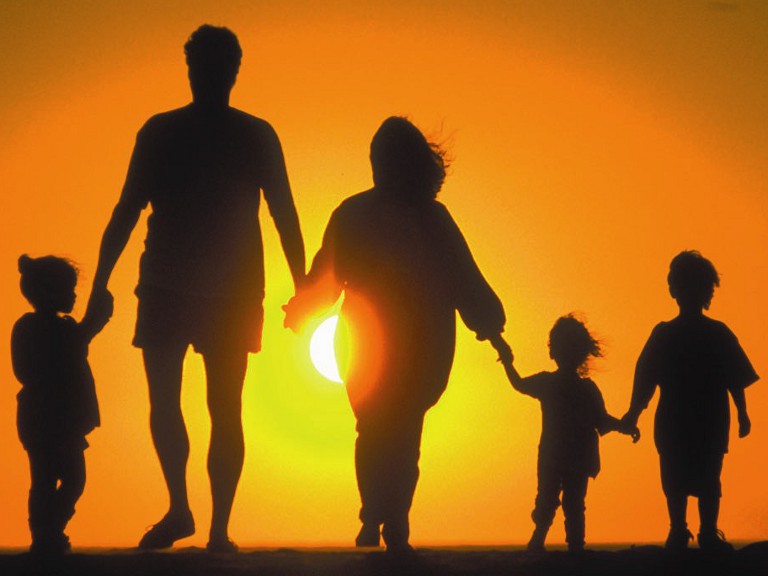 Управление образования Администрации Тяжинского районаМСКОУ для обучающихся воспитанников с ограниченными возможностями здоровья Итатская специальная (коррекционная) общеобразовательная школа – интернат VIII вида Тяжинского района Кемеровской области                                                                                                Т.А. ПетроваСемья и школаВоспитательная программаИтатский, 2012Авторы  – составители Петрова Т.А., заместитель директора по воспитательной работе МСКОУ для обучающихся, воспитанников с ограниченными возможностями здоровья Итатская специальная (коррекционная) общеобразовательная школа-интернат VIII вида Тяжинского района Кемеровской области, Калимулина Е.Ф., социальный педагог, МСКОУ для обучающихся, воспитанников с ограниченными возможностями здоровья Итатская специальная (коррекционная) общеобразовательная школа-интернат VIII вида Тяжинского района Кемеровской области, Хюссон Ю.В., педагог-психолог, МСКОУ для обучающихся, воспитанников с ограниченными возможностями здоровья Итатская специальная (коррекционная) общеобразовательная школа-интернат VIII вида Тяжинского района Кемеровской области.Программа «Семья и школа» на расширение воспитательной среды, увеличение позитивного влияния  на развивающуюся личность школьника, повышение профессионализма, организуемой в школе  воспитательной внеурочной деятельности, улучшение взаимоотношения учителей, родителей и детей в ходе этой деятельности, формирование у родителей культуры принадлежности к школьному образовательно-воспитательному процессу. Адресована классным руководителям, воспитателям, педагогу – организатору.СодержаниеПояснительная записка                                                                  3Направления программы                                                               11Повышение педагогической культуры                                        12Повышение правовой грамотности родителей                           13План действий по реализации программы                                  14Рекомендуемые темы родительского всеобуча по классам        18Методы работы с семьёй                                                                21Виды деятельности                                                                         22Кадровое обеспечение                                                                    23Средства реализации программы                                                  24Список литературы                                                                         253Пояснительная записка    В условиях радикальных изменений всех аспектов нашей жизни всё очевиднее становится значение семейного воспитания. Как известно, наиболее сильное воздействие на развитие ребёнка, и, прежде всего духовно-нравственное развитие, оказывает социальный опыт, приобретённый в семье.         Семья – воспитательный коллектив, воспитание – её важнейшая функция, которую она выполняет вместе со школой. В связи с этим приобретает особую актуальность проблема педагогического просвещения, повышения общей и педагогической культуры родителей. Принятый в Республике Татарстан Закон «Об образовании» подчеркнул значимость  психолого-педагогического просвещения родителей, определяя в статье 25 систему родительского всеобуча как дополнительную структуру образования. Вместе с тем формирование современной системы педагогических знаний невозможно без коренного пересмотра педагогической позиции, без повышения психолого-педагогического потенциала носителей знаний: учителей, воспитателей, организаторов образования, которые выступают в качестве пропагандистов, лекторов, консультантов. Пропаганда педагогических знаний должна отражать процессы, происходящие сейчас в  образовательно-воспитательной системе: демократизацию, гуманизацию воспитания, нацеленность воспитания на личность, её потребности и интересы, общечеловеческие ценности, обращение к прогрессивным традициям народной педагогики. Это сократит отрыв семьи от школы, повысит воспитательный потенциал семьи, включит семью в систему воспитательных институтов в соответствии с особенностями современного этапа развития образования. Система педагогического просвещения должна быть сориентирована на решение стратегической задачи – коренной перестройки воспитания подрастающего поколения через изменение отношения родителей к этому воспитанию и его результативности. Цель программы:Создание условий для оказания помощи родителям в  исполнении ими функций воспитателей собственных детей, родительских функций.Задачи программы:1.      Формирование у педагогов установки на необходимость тесных контактов с  семьёй.2.      Углубление знаний о семье как о социальном институте  и  её  воспитательной функции.                                                                     3.      Ознакомление родителей с  содержанием и методикой учебно-воспитательного процесса, организуемого школой, обусловленного необходимостью  выработки единых требований, общих принципов, определения цели и задач воспитания, отбора его содержания и организационных форм в семейном воспитании и учебно-воспитательном процессе школы.4.      Психолого-педагогическое просвещение родителей (педагогика сотрудничества).5.      Расширение воспитательной среды, увеличение позитивного влияния  на развивающуюся личность школьника, повышение профессионализма, организуемой в школе  воспитательной внеурочной деятельности, улучшение взаимоотношения учителей, родителей и детей в ходе этой деятельности, формирование у родителей культуры принадлежности к школьному образовательно-воспитательному процессу.46.      Оказание психолого-педагогической помощи в организации семейного воспитания различных категорий обучающихся (одарённых, трудных, детей группы «риска»), индивидуальная работа с неблагополучными семьями.Приоритетные  направления работы:1.      Диагностика семей.2.      Ознакомление родителей с  содержанием и методикой учебно-воспитательного процесса, организуемого школой.3.      Психолого-педагогическое просвещение родителей.4.      Вовлечение родителей в совместную с детьми деятельность.5.      Корректировка воспитания в отдельных семьях учащихся.6.      Взаимодействие с общественными организациями родителей.7.      Вовлечение родителей и общественности в управление школой. Этапы реализации программы:Этап I. Диагностика семей. (сентябрь – октябрь) На первом этапе программы предусматривается ежегодное диагностирование семей (с целью внесения корректив), составление социального паспорта школы, составление картотеки.Этап II. 2 – 6 направление работы (2012 – 2022 гг.). 2 – 6 направления работы реализуются ежегодно в соответствии с планом работы.Формы работы:1. Анкеты, беседы, опросы, тесты.                                                                                                                            2. Родительское собрание, беседы.3. Школьный лекторий, школьные и классные  тематические конференции для родителей, родительские лектории по микрогруппам родителей, поклассное просвещение родителей.4. Совместные праздники и другие формы внеклассной деятельности, дни творчества для детей и их родителей, открытые уроки, родительское общественное патрулирование, шефская помощь, помощь в укреплении материально-технической базы школы и класса, родительские собрания.5. Круглые столы, родительские конференции, вечера вопросов и ответов, тренинги, индивидуальные консультации.6. Посещения семей, подготовка школьных и классных праздников, заседания  родительского комитета.        Участники программы:Учащиеся 1–9 классов, администрация школы, родители учащихся 1–9 классов, школьный психолог, социальный педагог, школьная медсестра, учителя предметники, классные руководители, воспитатели, центры дополнительного образования.Практическая часть1.      Диагностика семей необходима т.к. воспитательные возможности семьи во многом определяются характером отношений, сложившимся между родителями и детьми. Зная внутренний мир своего ребёнка и чутко откликаясь на его проблемы, родители тем самым способствуют формированию его личностных качеств. Поэтому одной из важнейших задач  классного  руководителя является постоянное и всестороннее изучение характера отношений, складывающиеся между учащимися и их родителями, методическая и 5практическая помощь в построении позитивных взаимоотношений в семье между детьми и взрослыми. Данная программа предлагает диагностировать семьи по следующим критериям:Характеристика типов семейI тип семьи – социально здоровая и благополучная в воспитательном отношении семья. Однако, это не значит, что она не нуждается в педагогических рекомендациях. Социально здоровая, воспитательно-благополучная семья не вызывает особых затруднений в работе с ней. Следует обратить внимание на перспективы воспитательной деятельности данной семьи: создание условий для всестороннего развития  личности ребёнка и формирование его творческой индивидуальности, постановку и определение его жизненных целей, изменения характера воспитания в связи с возрастным развитием ребёнка. Педагогические рекомендации по отношению к данному типу семьи  должны иметь опережающий характер, предостерегать родителей от возможных ошибок в воспитании, помогать им в исправлении недостатков ребёнка.II тип семьи – социально здоровая, но неблагополучная в воспитательном отношении – нуждается в рекомендациях, которые помогут ей изменить неблагоприятную воспитательную ситуацию, обусловленную разладом внутрисемейных отношений. Классный руководитель может помочь каждому из родителей осознать свою роль и ответственность  в укреплении внутрисемейных отношений, показать пути сплочения семьи как коллектива, способного создать необходимое условие для развития ребёнка,  основные направления повышения семейной  педагогической культуры.III тип семьи – социально нездоровая и неблагополучная в воспитательном отношении – требует особого внимания. В работе с ней нельзя ограничиваться только педагогическими рекомендациями. Большое значение имеет воздействие на микроклимат  в семье, повышение ответственности за воспитание детей.  Только на фоне всесторонних воздействий на семью можно говорить о путях повышения её педагогической культуры и надеяться на успех педагогической работы с нею.6IV тип семьи – социально нездоровая, негативная в воспитательном отношении – при всём её внешнем благополучии, представляет наиболее трудный объект для педагогического воздействия. Эта семья имеет искажённые представления о своих воспитательных функциях: родители сознательно воспитывают  индивидуальные черты личности ребёнка, внушают ему искажённые представления о жизненных ценностях, прививая первостепенное  значение материальным благам.  Ко всем педагогическим рекомендациям родители относятся негативно. Поэтому здесь также требуется коренная  перестройка психологии семьи, и,  прежде всего,  её мировоззренческих установок. В связи с этим и педагогические рекомендации направляются на перестройку сознания и мировоззрения, раскрытие жизненных целей и перспектив, как ученика, так и самих родителей.2.     Ознакомление родителей с содержанием и методикой учебно-воспитательного процесса, организуемого школой, обусловленного необходимостью выработки единых требований, общих принципов, определения цели  и задач воспитания, отбора его содержания и организационных форм в семейном воспитании и в учебно-воспитательном процессе школы. Так на первом родительском собрании классный руководитель, только что получивший класс, знакомит родителей с собственной жизненной и педагогической позицией, с целью, задачами, программой своей будущей деятельности, с планом воспитательной работы, со спецификой школы, особенностями учебно-воспитательного процесса в ней, со школьными традициями, стилем и тоном отношений в данном учебном заведении.3.     Психолого-педагогическое просвещение родителей.Социально-педагогические ориентирыобновления психолго-педагогического просвещения родителей: Необходим отказ от  недооценки роли семьи в воспитании подрастающего поколения и признание её приоритетной роли в становлении личности ребёнка и в воспитательном воздействии на него в этом процессе: не родители – помощники образования в воспитании детей, а образовательные учреждения – помощники в семейном воспитании. Сегодня, в условиях гуманизации и демократизации образования каждый родитель должен быть не только информирован о важнейших международных документах в защиту детства, но и сориентирован на правовую ответственность  за обеспечение прав детей на выживание, развитие, защиту и организацию активного участия детей, в жизни общества, ответственность перед совестью и законом за действия в отношении детей. Содержание психолого-педагогического просвещения родителей должно отвечать требованиям этих международных документов: Всеобщей декларация прав человека (1948г.), Декларации прав ребёнка (1959г.), Всемирной декларации  об обеспечении выживания, защиты и развития детей и плана действий  по  осуществлению Всемирной декларации об обеспечении выживания, защиты и развития детей в 90-е годы(1990г.), Конвенции ООН о правах ребёнка (1989г.). Воспитание каждого представителя подрастающего поколения возрастает значимость становления у него качеств истинного гражданина, формирования его отношения к государственной структуре. Отсюда вытекает проблема пробуждения и укрепления национального самосознания, гражданственности, национальной гордости у родителей учащихся. К числу наиболее важных проблем педвсеобуча родителей относится вооружение их новыми специальными знаниями и методиками по подготовке детей к оптимальному функционированию в современном обществе. Имеются в виду методики:валеологической культуры;72)     развития и укрепления надёжности подрастающего поколения, его дисциплинированности, умения следовать инструкциям;3)     формирования и развития у ребёнка созидающей инициативы, способности к конструктивной, направленной на совершенствование критики;4)     воспитания у ребёнка чувства эмпатии, уважения к позициям, взглядам других людей;5)     развития уважения к чести семьи, к истории места своего рождения, к прошлому страны;6)     воспитания лучших гуманистических качеств человека;7)     формирования уважительного отношения к принятым формам поведения, правопорядку;8)     формирования у ребёнка способностей действовать в совокупности с другими людьми.Обновление психолого-педагогического образования предусматривает повышение действенности психологического компонента, преодоление отрыва получаемой родителями информации психологического характера от реальной практики воспитания.В работе по повышению уровня пед. грамотности родителей школа должна широко пропагандировать оригинальный опыт народной педагогики.Принципы и содержаниепсихолого-педагогического просвещения родителейПсихолого-педагогическое просвещение родителей решает 4 главные задачи:1.      Формирует интерес к психолого-педагогическим знаниям;2.      Оказывает помощь в решении конкретных педагогических задач в условиях семейного воспитания;3.      Удовлетворяет потребности родителей  в специальных знаниях, помогающих формированию благоприятной для воспитания  оптимально-комфортной семейной микросреды;4.      Содействует повышению образовательно-культурного уровня и педагогической культуры родителей, обеспечению направленности образования и культуры в семье.Основными принципами организации психолого-педагогического просвещения родителей являются:1.      Системность и преемственность в пропаганде педагогических знаний.2.      изучение потребностей, интересов воспитателей в области психолого-педагогических знаний и организация на этой основе пропаганды.3.      Сочетание  коллективных, групповых, индивидуальных форм пропаганды.4.      Доступность пропагандируемых знаний, учёт опыта воспитания, реальных возможностей и способностей воспитателей.5.      научность знаний, отражение в них современных исследований в области педагогики и психологии.6.      Связь пропагандируемых знаний с  социальными процессами, происходящими в обществе, с задачами перестройки образовательно-воспитательной системы.7.      добровольность участия в пропаганде, в приобретении знаний, в обогащении на основе знаний воспитательного опыта.8.      Нацеленность пропагандируемых знаний на повышение педагогической культуры личности.9.      Единство педагогических знаний и воспитательной практики.10.  Учёт, оценка реальных результатов пропаганды знаний  среди родителей и  других групп населения, совершенствование на основе полученных знаний системы пропаганды. 8Содержание психолого-педагогического просвещения родителейРекомендуемая примерная тематика родительских собраний по типам семей:I тип семьи1. Младший подросток и его особенности.2. Воспитание гражданина в семье.3. Авторитет родителей в воспитании детей.4. Физическое развитие школьников.5. Книга в жизни школьника.6. Роль семьи в развитии творческих способностей ребёнка.7. Как уберечь ребёнка от насилия.8. Ваш ребёнок влюбился…9. СПИД – реальность или миф.10. Природа и дети. Экологическое воспитание в семье.11. Помощь родителям в выборе будущей профессии ребёнка.12. Ваш ребёнок и его друзья.13. Нравственные идеалы в семье.14. Сексуальное воспитание в семье.15. Права и обязанности родителей.II тип семьи1.      Роль родителей в трудовом воспитании подростка.2.      Родителям о роли общения в жизни подростка.3.      Авторитет родителей в воспитании детей.4.      Физическое развитие школьника.5.      Наказание детей в семье.6.      Как уберечь ребёнка от насилия.7.      Ваш ребёнок влюбился.8.      Этика поведения детей и взрослых в семье.9.      Курение и статистика.10.  СПИД – реальность или миф.11.  Конфликты с собственным ребёнком и пути их разрешения.12. Ваш ребёнок и его друзья.13. Роль родителей в организации досуга ребёнка.14. Влияние взаимоотношений  между родителями на психическое  здоровье ребёнка.15. Роль родителей в развитии творческих способностей детей.III тип семьи1.      Роль родителей в организации досуга.2.      Авторитет родителей в воспитании детей.3.      Положительные эмоции и их значение в жизни человека.4.      Физическое развитие школьников.5.      Агрессия, её причины и последствия.6.      Наказание ребёнка в семье.7.      Как уберечь ребёнка от насилия.8.      Этика поведения  детей и взрослых в семье.9.      курение и статистика.10. СПИД  - реальность или миф.11. Антиалкогольное воспитание в семье.912. Роль общения в жизни ребёнка.13. Права и обязанности ребёнка.14. Любовь к ребёнку как фактор его психологического здоровья.15. Роль семьи в формировании нравственного сознания ребёнка.IV тип семьи1. Методы семейного воспитания и их роль в нравственном развитии подростков.2. Авторитет родителей в воспитании детей.3. Компьютер в жизни школьника.4. Физическое развитие школьников.5. Агрессия, её причины и последствия.6. Наказание ребёнка в семье.7. Как уберечь ребёнка от насилия.8. Ваш ребёнок влюбился.9. Этика поведения  детей и взрослых в семье.10. СПИД  - реальность или миф.     11. Конфликты с собственным ребёнком и пути их разрешения.     12. Материальное благополучие в семье.  Его влияние на воспитание детей.     13. Как отражается отношение родителей к школе на воспитание ребёнка.     14. Семья и школа. Конфликты и пути их разрешения.15.  Роль взаимодействия семьи и школы на учебную деятельность ребёнка.10Направления программы11Повышение педагогической культуры родителей12	Повышение правовой грамотности родителей	13План действий по реализации программы16Рекомендуемые темы родительского всеобуча по классам:1819Виды деятельности20Кадровое обеспечение21Средства реализации программы22 Список   литературы Валькова Л.Н. Семейный клуб – одна из активных форм повышения компетентности участников образовательного процесса // Начальная  школа .- 2010.- №6.- С.25-29.Григорьев Д.В., Кожурова О.Ю. Эффективное воспитание:  школа   и   семья  как партнеры.// Народное образование.-2010.-№10.- С.241-250.Гуревич А.В. Семейное проектирование в  школе .// Народное образование.-2010.-№10.-С.251-255.Селиверстова  И .В. Родители  и   школа : знакомые незнакомцы.// Народное образование.-2010.-№2.- С.152-156.Хуторянская Т.В. Технологические приемы содействия учителей с  семьей  младшего школьника // Начальная  школа .- 2010.-№4.-С.3-5. Курасова Т.  Семья   и   школа : наше содружество – основа полноценного воспитания детей // Народное образование.-2010.-№1.- С.132., Социальная педагогика.- 2009.- №6.- С.24-30Пластинина Ю.Л. Педсовет «Взаимодействие  школы   и   семьи  во имя личностного развития //Классный руководитель.- 2009.- №5.-С.3-5.Неделя  семьи  в  школе : 19 вариантов проведения // Классный руководитель.-2008.-№8.- С.26-40.Высоцкая Е. И  Родительское собрание «Способы решения конфликтных ситуаций в  семье » // Классный руководитель.-2008.-№8.-С.51-53.Брюхова В.М.  Школа  Классный руководитель  и   семья : от диалога к партнерству. // Классный руководитель.-2008.- №;.- С.108-124.Алешина В.О. Клубная форма работы с  семьей  //Начальная  школа .- 2008.- №1.- С.7-9.Неупокоева Н.С.  Семья   и   школа : открытая диалоговая форма общения //Социальная педагогика.- 2008.- №1.- С.29-40.Целищева Н. Мужской разговор: в начале – отец //Социальная педагогика.- 2008.-№1.- С.19-29.Бим- Бад Б.М. Понимают ли родители учителей? Это одно из условий согласия  семьи   и   школы . //  Семья   и   школа .- 2010.-№1.- С.2-3.Кондаков А.М. Стандарты второго поколения. Интервью с руководителем проекта «ФГОС второго поколения»//Интернет.Ильясова Л.А. Сотрудничество  семьи   и   школы  - залог успеха.// ИнтернетГригорьев Д.В., Кожурова О.Ю. Воспитательный фактор.  Школа   и  родители: cоциальное партнерство.// Интернет.Жовтонога О. И . Педагогический совет: “ Семья   и   школа  как социальныепартнеры”// Интернет. Семья и школа [Текст]: воспитательная программа /  Т. А. Петрова, Е.Ф. Калимулина, Ю.В. Хюссон – Тяжинский: МСКОУ для обучающихся, воспитанников с ограниченными возможностями здоровья  Итатская специальная (коррекционная) общеобразовательная школа – интернат 8 вида, . 22 с.                 Технический редактор Т.А.ПетроваОригинал – макет подготовлен на компьютере МСКОУ для обучающихся, воспитанников с ограниченными возможностями здоровья  Итатская специальная (коррекционная) общеобразовательная школа – интернат 8 видаПочтовый адрес – 652245, Кемеровская область, Тяжинский район,       пгт. Итатский, ул. Школьная, 23.      №ОснованиеТипы семей1.По стажуМолодожёны, молодая семья, среднего супружеского возраста, пожилая супружеская пара2.По количеству детей в семьеОднодетные, малодетные, многодетные3.По составу семьиНеполная, полная, сложная4.По типу главенства в семьеЭгалитарная (равноправная), патриархальная, матриархальная5.По семейному быту, укладу, направленностиДетоцентрическая, семья-отдушина, семья, ориентированная на здоровье, режим, порядок, бивуачная семья6.По качеству отношенийСчастливые, благополучные, устойчивые, проблемные, конфликтные, социально неблагополучные, дезорганизованные семьи7.По крепости связывающих узКрепкие, распадающиеся, распавшиеся8.По ценностным ориентациямПотребительские, интеллектуальные, духовные, смешанные установки9.По отношению к нормеИдеальная – реальная, нормальная – аномальная№Содержание деятельностиСрок исполненияОтветственныеI этап – организационно- подготовительныйI этап – организационно- подготовительныйI этап – организационно- подготовительныйI этап – организационно- подготовительный1.Создание банка данных о семьях учащихся.сентябрьсоциальный педагог, классные руководители2.Родительское собрание  «Права и обязанности родителей в законодательстве РФ»Выборы общешкольного родительского комитета.сентябрьадминистрация школы,социальный педагог3.Анкетирование родителей с целью определения характера взаимоотношений в семье, выявления скрытых конфликтовсентябрьпсихолог, классные руководители4.Анкетирование «Школа глазами родителей»сентябрьклассные руководителиII этап – основной –практическийII этап – основной –практическийII этап – основной –практическийII этап – основной –практическийПсихолого – педагогическое направлениеПсихолого – педагогическое направлениеПсихолого – педагогическое направлениеПсихолого – педагогическое направление1Родительское собрание: «Что я могу сказать о характере моего ребенка»ноябрьпсихолог,классные руководители2Лекторий по теме «Культурные ценности семьи и их значение для ребенка»мартклассные руководители3Выявление семей, находящихся в социально-опасном положении и работа с нимив течение годасоциальный педагог, классные руководители4Организация консультаций психологав течение годапсихолог5Тренинги с родителями и детьмив течение годапсихолог, классные руководители6Индивидуальные и групповые консультациив течение годаадминистрация, классные руководители7Родительский ринг «Семейные проблемы. Как их решать»январьклассные руководители, администрация, социальный педагог, психолог8Диагностика родителей и детейв течение годаклассные руководители, психолог «Здоровая семья – здоровая нация» «Здоровая семья – здоровая нация» «Здоровая семья – здоровая нация» «Здоровая семья – здоровая нация»1Родительское собрание: «Физкультура, спорт и здоровое питание в жизни школьника»февральклассные руководители2Лекторий по теме «Компьютер в жизни школьника. «за» и «против»»декабрьклассные руководители,психолог, врач3Консультирование родителей «Рука помощи»последняя пятница месяцапсихолог, социальный педагог, врач, классные руководители4Акция «Всей семьей на лыжню!»январь, мартклассные руководители5Спортивные соревнования «Здоровье сибирское, богатырское»февральклассные руководители, учитель физкультуры6Конкурс рисунков и слоганов «За здоровый образ жизни»апрельклассные руководителиСемья и правоСемья и правоСемья и правоСемья и право1Профилактические беседы, лекции с родителями с привлечением работников правоохранительных органовв течение годазам. директора по ВР, социальный педагог, классные руководители2Лекторий по теме «Социально-правовая защита детей»апрельклассные руководители, социальный педагог3Конкурс плакатов и рисунков, посвященных Дню конституциидекабрьклассные руководители4Проведение Совета профилактикив течение годазам. директора по ВР, социальный педагог, классные руководители5Оформление стенда «Права и обязанности родителей»сентябрьзам. директора по ВР, социальный педагог6Книжная выставка «Правовая культура родителей»сентябрьбиблиотекарь7Консультации по правовым вопросамв течение годасоциальный педагогСемейный досуг и творчествоСемейный досуг и творчествоСемейный досуг и творчествоСемейный досуг и творчество1Родительское собрание  «Творчество в жизни ребенка»майклассные руководители2Лекторий по теме «Беседы о занимательных играх по русскому языку»октябрьклассные руководители, учителя русского языка3Семейный праздник «День Матери» с участием родителей ноябрьзам. директора по ВР, социальный педагог, классные руководители4КВН по сказкам Пушкинамартклассные руководители, родители5Конкурс на лучшую новогоднюю игрушкудекабрьклассные руководители, родители6Викторина по ПДДсентябрьклассные руководители, родители7Конкурс «Пожарная ярмарка»февральклассные руководители, родители8Конкурс рисунков и стихов, посвященных 12 апрелюапрельклассные руководители, родители9Посещение планетария, театров, музеев, кинотеатровв течение годаклассные руководители, родители10Походы экологической тропойсентябрь, майклассные руководители, родители11Изготовление подарков к 8 марта и 23 февраля «Своими руками»март, февральклассные руководители, родители12Классный праздник Новый годдекабрьклассные руководители, родители13Классный час «Откуда начинается мой род»январьклассные руководители, родители14Праздник осениоктябрьклассные руководители, родителиДуховно-нравственное направлениеДуховно-нравственное направлениеДуховно-нравственное направлениеДуховно-нравственное направление1Классный час «Как я помогаю бабушке и дедушке»октябрьклассные руководители2Классный час «Военная летопись моей семьи»майклассные руководители, родители3Классный час «Армия в жизни наших отцов»февральклассные руководители, родители4Классный час «Моя семья в фотографиях и воспоминаниях»ноябрьклассные руководители5Встреча с ветеранами ВОв «Подвиг наших дедушек»май, февральруководитель школьного музея, классные руководители6Конкурс рисунков и сочинений «Война глазами детей»майучитель ИЗО, учителя русского языкаIII этап- заключительный ( анализ результатов)III этап- заключительный ( анализ результатов)III этап- заключительный ( анализ результатов)III этап- заключительный ( анализ результатов)Педсовет «Анализ деятельности в рамках реализации программы».майадминистрация школы, социальный педагог, психолог, классные руководителиМесяцНаправление работыТематика занятийФорма проведения1 класссентябрьУчебноеКак помочь школьнику учитьсяЛекция-консультацияНоябрьПравовоеВсегда ли мы понимаем своих детей? Как научиться их понимать?КонсультацияЯнварьПатриотическоеВоспитание любви к «малой родине»БеседаМартХудожественно-ЭстетическоеОрганизация досуга в семье и школеКонференцияАпрельЗОЖОсобенности психофизического  развития учащихся и учёт их в семейном воспитанииЛекция врачаМайТрудовоеСемейные проблемы трудового воспитанияБеседа-консультация2 классСентябрьУчебноеПлохие оценки: беда или винаСеминар-практикумНоябрьПравовоеДети и семейные конфликты: как научиться разрешать их с пользой для обеих сторонКонсультация(психолог)ЯнварьПатриотическое Формирование культуры отношения к природеЛекция (кл.руководитель)МартХудожественно-эстетическоеОрганизация коллективной деятельности, развития творчестваПрактикум (кл.рук-ль)АпрельЗОЖОздоровление детей – основа формирования человека будущегоЛекция-консультация (врач, психолог)МайТрудовоеВовлечение родителей в совместную с детьми деятельностьБеседа (кл. рук-ль)3 классСентябрьУчебноеРазвитие общих и специальных способностей (учение, общение, труд)Семинар (учителя-предметники, кл.рук-ль, психолог)НоябрьПравовоеЗадачи воспитания. Каким мы хотим видеть своего ребёнка(проблема взаимоотношений взрослых и детей)Беседа-практикум (психолог)ЯнварьПатриотическоеМои добрые делаБеседа (кл.рук-ль)Март Художественно-эстетическоеШкольник в его многообразных увлеченияхКл.час (кл.рук-ль)АпрельЗОЖГиперактивный ребёнок в школе и домаЛекция – консультация (психолог)МайТрудовоеСемейные проблемы трудового воспитанияКонференция (психолог)5 классСентябрьУчебноеМама, папа, занимайтесь со мноюСеминар (учителя предметники)НоябрьПравовоеВоспитание без насилия (жестокость и физическое наказание  в семье)Семинар (КДН, психолог)ЯнварьПатриотическоеФормирование отношения человека к обществуЛекция (кл.рук-ль)МартХаудожественно-эстетическоеЧто такое духовное богатство человекаЛекция (психолог)АпрельЗОЖПричины школьных неврозовКонсультации (психолг)МайТрудовоеФормирование культуры труда «Соотношение «»хочу – могу - надо»Беседа (кл.руководитель)6 классСентябрьУчебноеДомашняя учебная работаСеминар (учителя-предметники)НоябрьПравовоеОсобенности младшего школьного подросткового возрастаЛекция (психолог)Январь ПатриотическоеСостояние воспитания школьников в семьеСеминар (учителя)МартХудожественно-эстетическоеФормирование опыта деятельности. Развитие творчестваБеседа (ку.рук - ль)АпрельЗОЖОсновные принципы обучения ЗОЖЛекция (врач-нарколог)МайТрудовоеПомогай окружающим людям (общественно-полезные трудовые коллективные мероприятия)Семинар (кл. рук-ль)7 классСентябрьУчебноеСтимулирование ответственного отношения к учёбе в школе и домаКонференция (психолог)НоябрьПравовоеЕсли ваш сын (дочь) попал (а) в дурную компаниюБеседа-практикум (психолог)ЯнварьПатриотическоеНравственное развитие личности школьникаКонференция (кл.рук-ль)АпрельЗОЖПредупреждение вредных привычек у школьниковЛекция (врач-нарколог)МайТрудовоеДолг и обязанности в семьеКонференция (кл.рук-ль)8 классСентябрьУчебноеДень открытых дверейКонсультации (учителя-предметники)НоябрьПравовоеНеформальные объединения по месту жительстваЛекция (работник правоохранительных органов)ЯнварьПатриотическоеДуховное развитие подросткаБеседа-консультация (психолог)МартХудожественно-эстетическоеСовместная деятельность. Семейные традицииПрактикум (кл.рук-ль)Апрель ЗОЖЛюбопытство – как одна из причин вовлечения несовершеннолетних в употребление наркотиков (предупреждение вредных привычек)Лекция (врач-нарколог)МайТрудовоеУчастие восьмиклассника в домашнем хозяйстве семьиБеседа-консультация (кл. рук-ль)9 класссентябрьУчебноеОсобенности психофизического развития учащихся и их учёт в семейном воспитанииБеседа (психолог)НоябрьПравовоеПравовая ответственность несовершеннолетнихЛекция-консультация (работник правоохранительных органов)ЯнварьПатриотическоеВоспитание гражданской ответственности, достоинства, уважения к истории, культуре России, своего села, школыКонференция (кл.рук-ль)МартХудожественно-эстетическоеТворческая активность детейЛекция (психолог, кл. рук-ль)Апрель ЗОЖСемья и физическая культура подросткаПрактикум (педагоги, врач)МайТрудовоеПрофессиональная ориентация учащихся 9 классовЛекция-консультация (педагоги из различных учебных заведений)